Gimnazija Jurija Vege Idrija - Strojni tehnik SSI5280 IdrijaIZBOR UČBENIKOV, DELOVNIH ZVEZKOV IN POTREBŠČIN, KI JIH ZA ŠOLSKO LETO 2024/2025 PREDLAGA STROKOVNI AKTIV1. LETNIK2. LETNIK3. LETNIK4. LETNIKnazivpredmetcena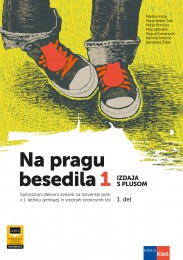 M. Križaj Ortar, M. Bavdek, M. Poznanovič, et al.: NA PRAGU BESEDILA 1 - IZDAJA S PLUSOM, samostojni delovni zvezek, 2 dela, založba ROKUS-KLETT, količina: 1, EAN: 9789612718763Slovenščina25,90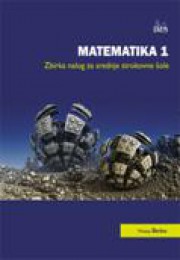 M. Škrlec: MATEMATIKA 1, zbirka nalog za strokovne šole, prenova 2014, založba DZS, količina: 1, EAN: 9789610205166Matematika20,50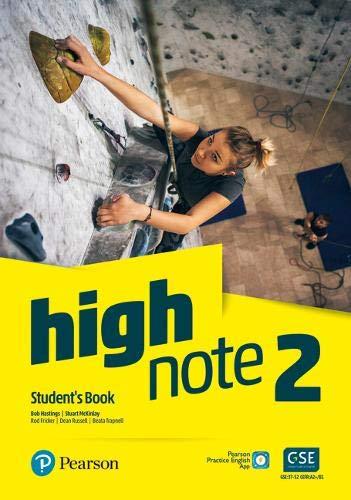 HIGH NOTE 2, učbenik za angleščino, založba DZS-EPC, količina: 1, EAN: 9781292300894Angleščina kot prvi tuji jezik30,50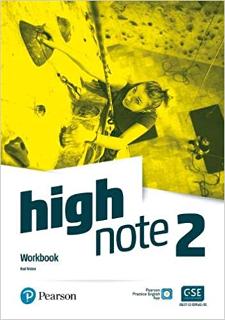 HIGH NOTE 2, delovni zvezek za angleščino, založba DZS-EPC, količina: 1, EAN: 9781292209494Angleščina kot prvi tuji jezik20,50A. Farmache et al.: DAF IM UNTERNEHMEN A1, učbenik in delovni zvezek, založba ROKUS-KLETT, količina: 1, EAN: 9783126764407Nemščina kot jezik stroke31,20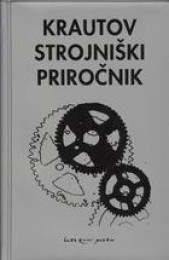 B. Kraut: KRAUTOV STROJNIŠKI PRIROČNIK, 17. IZDAJA, založba Univerza v  Ljubljani, Fakulteta za strojništvo, količina: 1, EAN: 9789616980685Strokovni predmeti39,90B. Krakar Vogel et al.: LITERARNA DOŽIVETJA, berilo, založba DZS, količina: 1, EAN: 9789610210634Slovenščina21,50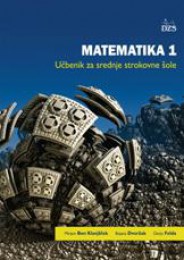 M. Bon Klanjšček: MATEMATIKA 1, učbenik za srednje strokovne šole, prenova 2014, založba DZS, količina: 1, EAN: 9789610205159Matematika19,90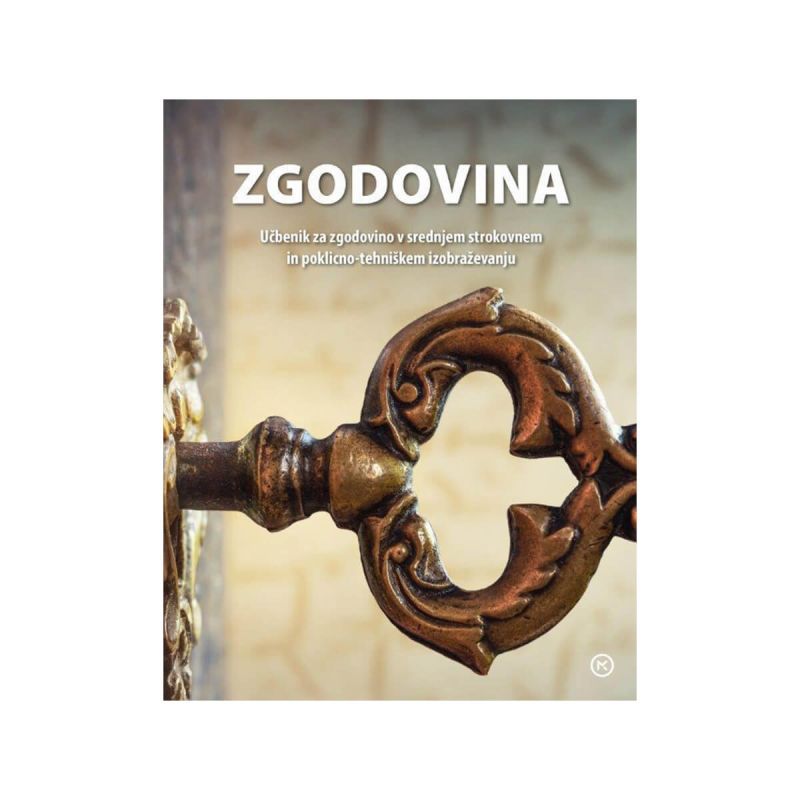 ZGODOVINA, učbenik za zgodovino v srednjem strokovnem in poklicno-tehniškem izobraževanju, založba MKZ, količina: 1, EAN: 9789610164340Zgodovina21,90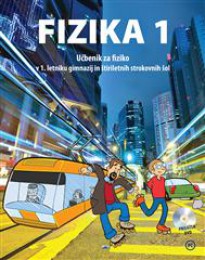 A. Mohorič, V. Babič: FIZIKA 1, učbenik, založba MKZ, količina: 1, EAN: 9789610155379Fizika24,90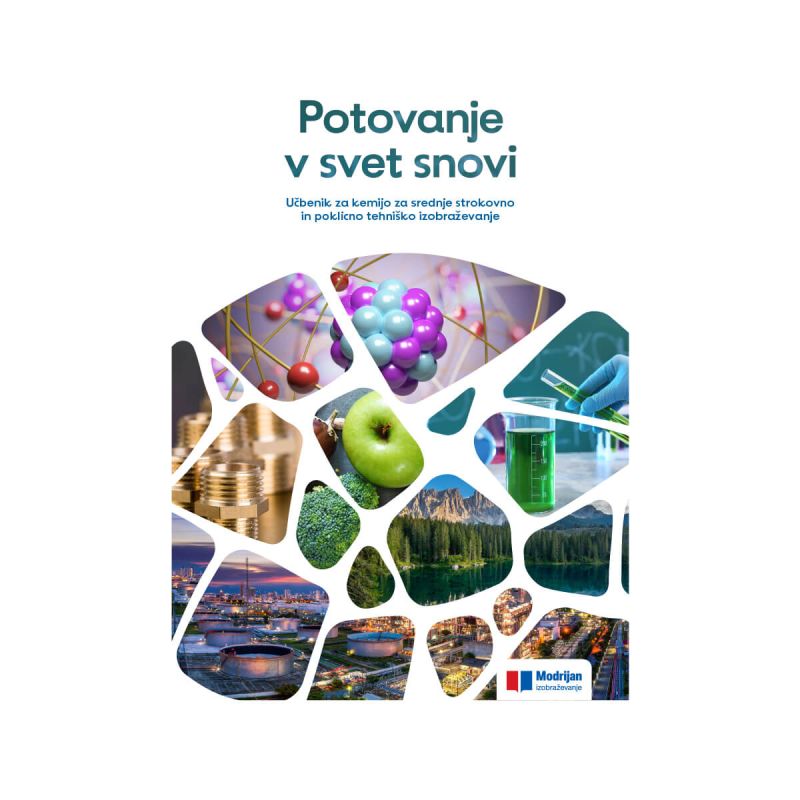 S. Kreft, S. Krapež: POTOVANJE V SVET SNOVI, učbenik za kemijo, založba MODRIJAN, količina: 1, EAN: 9789617181111Kemija20,90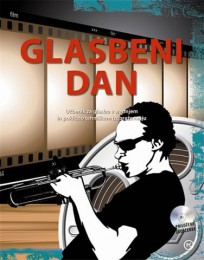 M. Habjanič Gaberšek: GLASBENI DAN, učbenik, založba MKZ, količina: 1, EAN: 9789610105824Umetnost17,90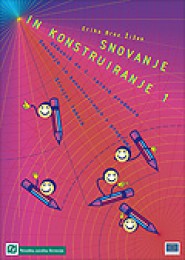 E. Broz Žižek: SNOVANJE IN KONSTRUIRANJE 1, učbenik, založba TZS, količina: 1, EAN: 9788636505915Strokovni predmeti14,28nazivpredmetcena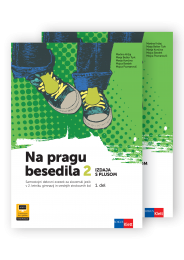 M. Križaj Ortar, M. Bešter Turk, M. Končina, M. Bavdek, M. Poznanovič: NA PRAGU BESEDILA 2 - IZDAJA S PLUSOM, samostojni delovni zvezek, 2 dela, založba ROKUS-KLETT, količina: 1, EAN: 9789612719333Slovenščina25,90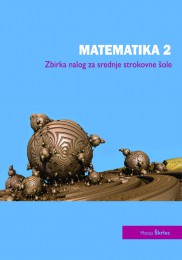 M. Škrlec: MATEMATIKA 2, zbirka nalog za strokovne šole, prenova 2015, založba DZS, količina: 1, EAN: 9789610206521Matematika20,50HIGH NOTE 2, učbenik za angleščino, založba DZS-EPC, količina: 1, EAN: 9781292300894Angleščina kot prvi tuji jezik30,50HIGH NOTE 2, delovni zvezek za angleščino, založba DZS-EPC, količina: 1, EAN: 9781292209494Angleščina kot prvi tuji jezik20,50A. Farmache et al.: DAF IM UNTERNEHMEN A1, učbenik in delovni zvezek, založba ROKUS-KLETT, količina: 1, EAN: 9783126764407Nemščina kot drugi tuji jezik31,20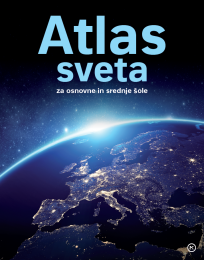 prevod dr. K. Natek: ATLAS SVETA ZA OSNOVNE IN SREDNJE ŠOLE, prenova 2020, založba MKZ, količina: 1, EAN: 9789610159292Geografija44,99B. Kraut: KRAUTOV STROJNIŠKI PRIROČNIK, 17. IZDAJA, založba Univerza v  Ljubljani, Fakulteta za strojništvo, količina: 1, EAN: 9789616980685Strokovni predmeti39,90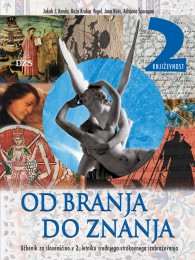 J. J. Kenda et al.: OD BRANJA DO ZNANJA  2, učbenik, založba DZS, količina: 1, EAN: 9789610200857Slovenščina19,50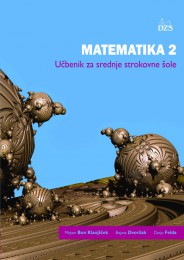 M. Bon Klanjšček: MATEMATIKA 2, učbenik za srednje strokovne šole, prenova 2015, založba DZS, količina: 1, EAN: 9789610206514Matematika21,10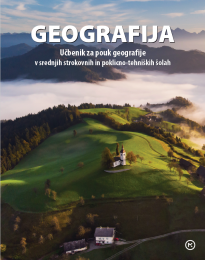 M. Petek, J. Zupančič, M. Stankovič: GEOGRAFIJA, učbenik, založba MKZ, količina: 1, EAN: 9789610155768Geografija21,90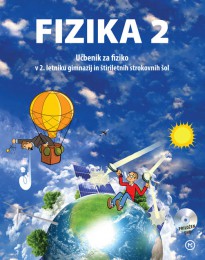 A. Mohorič, V. Babič: FIZIKA 2, učbenik, založba MKZ, količina: 1, EAN: 9789610155386Fizika24,90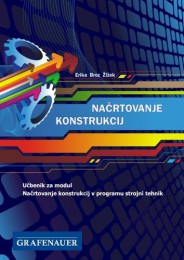 E. Broz Žižek: NAČRTOVANJE KONSTRUKCIJ, učbenik, založba GRAFENAUER ZALOŽBA, količina: 1, EAN: 9789619285527Strokovni predmeti26,90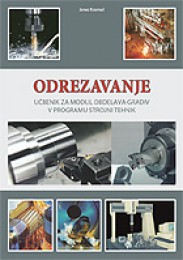 J. Kosmač: ODREZAVANJE, učbenik, založba TZS, količina: 1, EAN: 9789612511869Strokovni predmeti16,00nazivpredmetcena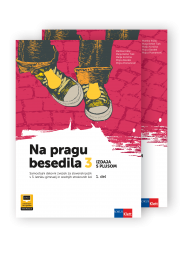 NA PRAGU BESEDILA 3 - IZDAJA S PLUSOM, samostojni delovni zvezek, 2 dela, založba ROKUS-KLETT, količina: 1, EAN: 9789612920289Slovenščina25,90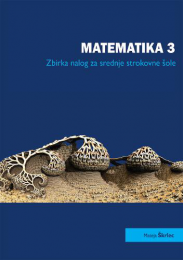 M. Škrlec: MATEMATIKA 3, zbirka nalog za strokovne šole, prenova 2016, založba DZS, količina: 1, EAN: 9789610207320Matematika20,50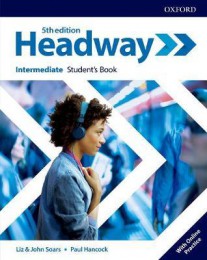 L. Soars, J. Soars: HEADWAY, Intermediate, učbenik za angleščino, 5. izdaja, založba MKT, količina: 1, EAN: 9780194529150Angleščina kot prvi tuji jezik39,90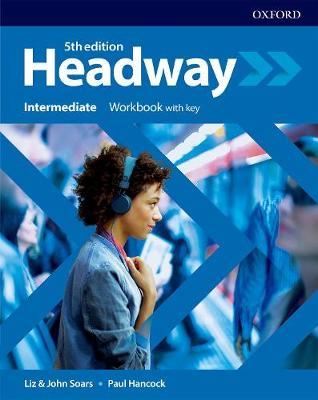 L. Soars, J. Soars: HEADWAY, Intermediate, delovni zvezek za angleščino, 5. izdaja, založba MKT, količina: 1, EAN: 9780194539685Angleščina kot prvi tuji jezik25,90B. Kraut: KRAUTOV STROJNIŠKI PRIROČNIK, 17. IZDAJA, založba Univerza v  Ljubljani, Fakulteta za strojništvo, količina: 1, EAN: 9789616980685Strokovni predmeti39,90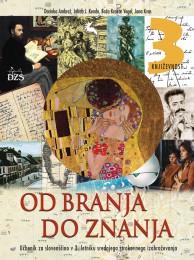 D. Ambrož et al.: OD BRANJA DO ZNANJA  3, učbenik, založba DZS, količina: 1, EAN: 9789610201762Slovenščina20,50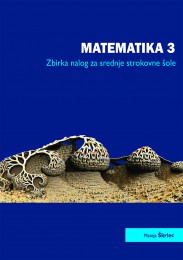 M. Bon Klanjšček, B. Dvoržak, D. Felda: MATEMATIKA 3, učbenik za srednje strokovne šole, prenova 2016, založba DZS, količina: 1, EAN: 9789610207313Matematika22,90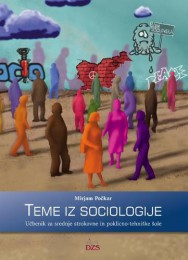 M. Počkar: TEME IZ SOCIOLOGIJE, učbenik, založba DZS, količina: 1, EAN: 9789610202998Sociologija19,90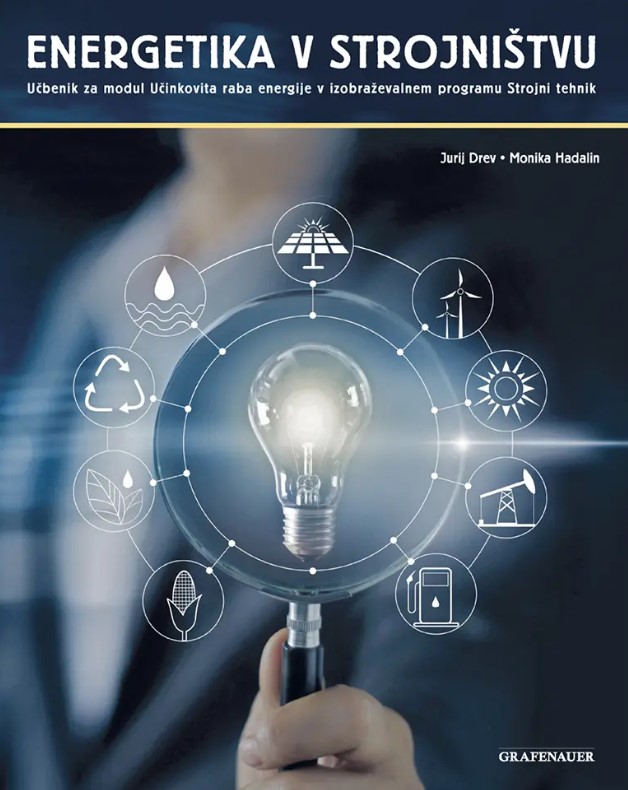 Jurij Drev in Monika Hadalin: Energetika v strojništvu, Učbenik za modul Učinkovita raba energije v izobraževalnem programu Strojni tehnik, založba Grafenauer, količina: 1, EAN: 9789616864923Strokovni predmeti26,95nazivpredmetcena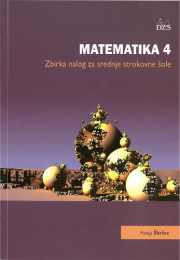 M. Škrlec: MATEMATIKA 4, zbirka nalog za strokovne šole, prenova 2017, založba DZS, količina: 1, EAN: 9789610208440Matematika20,50L. Soars, J. Soars: HEADWAY, Intermediate, učbenik za angleščino, 5. izdaja, založba MKT, količina: 1, EAN: 9780194529150Angleščina kot prvi tuji jezik39,90L. Soars, J. Soars: HEADWAY, Intermediate, delovni zvezek za angleščino, 5. izdaja, založba MKT, količina: 1, EAN: 9780194539685Angleščina kot prvi tuji jezik25,90B. Kraut: KRAUTOV STROJNIŠKI PRIROČNIK, 17. IZDAJA, založba Univerza v  Ljubljani, Fakulteta za strojništvo, količina: 1, EAN: 9789616980685Strokovni predmeti39,90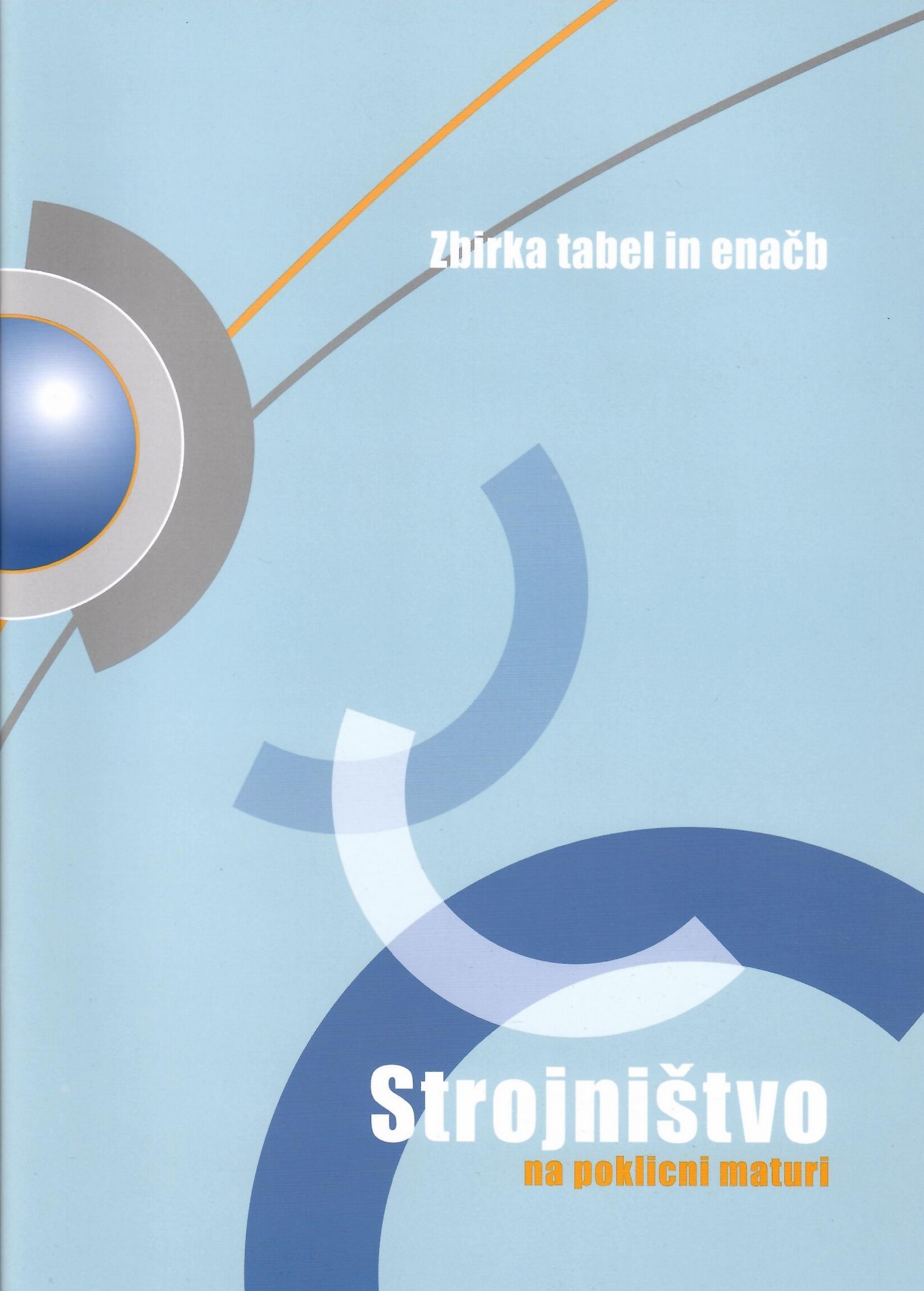 STROJNIŠTVO: Zbirka tabel in enačb na poklicni maturi, založba RIC, količina: 1, EAN: 9789616899680Strokovni predmeti6,00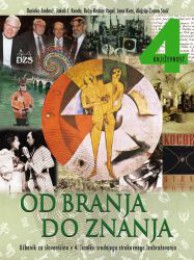 D. Ambrož et al.: OD BRANJA DO ZNANJA  4, učbenik, založba DZS, količina: 1, EAN: 9789610202301Slovenščina19,50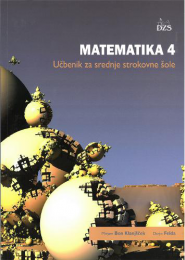 M. Bon Klanjšček, D. Felda: MATEMATIKA 4, učbenik za srednje strokovne šole, prenova 2017, založba DZS, količina: 1, EAN: 9789610208433Matematika24,00